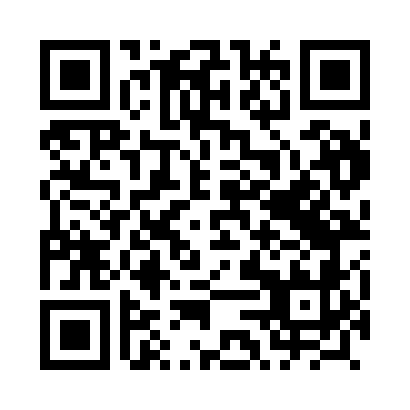 Prayer times for Krokocie, PolandMon 1 Apr 2024 - Tue 30 Apr 2024High Latitude Method: Angle Based RulePrayer Calculation Method: Muslim World LeagueAsar Calculation Method: HanafiPrayer times provided by https://www.salahtimes.comDateDayFajrSunriseDhuhrAsrMaghribIsha1Mon3:556:0212:345:007:079:062Tue3:526:0012:345:017:099:093Wed3:495:5812:345:037:119:114Thu3:465:5512:335:047:129:145Fri3:435:5312:335:057:149:166Sat3:395:5012:335:077:169:197Sun3:365:4812:325:087:189:218Mon3:335:4512:325:097:209:249Tue3:295:4312:325:117:229:2710Wed3:265:4112:325:127:249:3011Thu3:225:3812:315:137:259:3212Fri3:195:3612:315:157:279:3513Sat3:155:3412:315:167:299:3814Sun3:125:3112:315:177:319:4115Mon3:085:2912:305:187:339:4416Tue3:055:2712:305:207:359:4717Wed3:015:2412:305:217:369:5018Thu2:575:2212:305:227:389:5319Fri2:535:2012:295:237:409:5620Sat2:505:1712:295:247:4210:0021Sun2:465:1512:295:267:4410:0322Mon2:425:1312:295:277:4610:0623Tue2:385:1112:295:287:4810:1024Wed2:345:0812:285:297:4910:1325Thu2:295:0612:285:307:5110:1626Fri2:255:0412:285:327:5310:2027Sat2:215:0212:285:337:5510:2428Sun2:175:0012:285:347:5710:2829Mon2:164:5812:285:357:5910:3130Tue2:154:5612:285:368:0010:32